 Seznam podkladů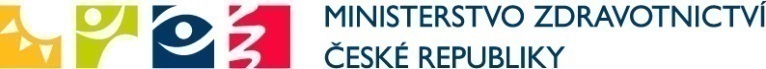 Komise pro kategorizaci a úhradovou regulaci zdravotnických prostředkůVážení členové Komise,zasíláme Vám podklady k mimořádnému dubnovému jednání formou per rollam. Až bude oficiálně vydán dodatek k příkazu ministra, tak Vám ho společně s formulářem k vyplnění zašleme a požádáme Vás o vyjádření per rollam. Návrhy, které nejsou dopředu odsouhlasené pojišťovnami, vyžadují osobní projednání kvůli diskuzi, a do jednání per rollam je tedy zařazovat nebudeme. Podklady k elastoviskóznímu roztoku Hyruan one a formulář k písemnému vyjádření k 50% úhradě Vám zašleme dodatečně.Seznam podkladů:Děkujeme Vám za spolupráci!S přáním hezkého dne a pevného zdravíprof. MUDr. RNDr. Jiří Beneš, CSc., předsedaIng. Irena Drugdová, tajemniceZ 3/20 Ing. Přikrylová (VZP ČR) – výměna baterie (přesun do tabulky č. 3 – úpravy a opravy) N 4/20 Ing. Krupička (SZP ČR) – příslušenství k elektrickým vozíkům (elektrická  polohování a joystick)Z 5/20 Ing. Přikrylová (VZP ČR) – chodítkaZ 6/20 MUDr. Medek (ČLS JEP) – elastická obinadla (ORT)Z 7/20 MUDr. Matějková (ČLS JEP) – kompresní ZP (GER)Z 8/20 MUDr. Zábrodský, PhD. (ČLS JEP) – příslušenství k trachostomickým kanylám Z 9/20  MUDr. Zábrodský, PhD. (ČLS JEP) – příslušenství k trach. k. – ochranné rolákyZ 10/20  MUDr. Zábrodský, PhD. (ČLS JEP) – ZP pro vlhké hojení ranZ 11/20  MUDr. Zábrodský, PhD. (ČLS JEP) – příslušenství k hlasovým protézámN 12/20 Z MUDr. Zábrodský, PhD. (ČLS JEP) –  náplasti k fixaci filtrů HME (přesun položky pro laryngektomované z 01.02 v souladu s návrhem Z 10/20)Z 13/20 Ředinová (Pacientská rada) – stomické pomůcky (12 úprav)50 % 3/20 Ing. Šnáblová (Zentiva), elastoviskózní roztok Hyruan one (bude zasláno dodatečně)